CercleInfoPrésenté à : Daniel BlaisFait par : Arthur NadeauMSIESV10 mars 2016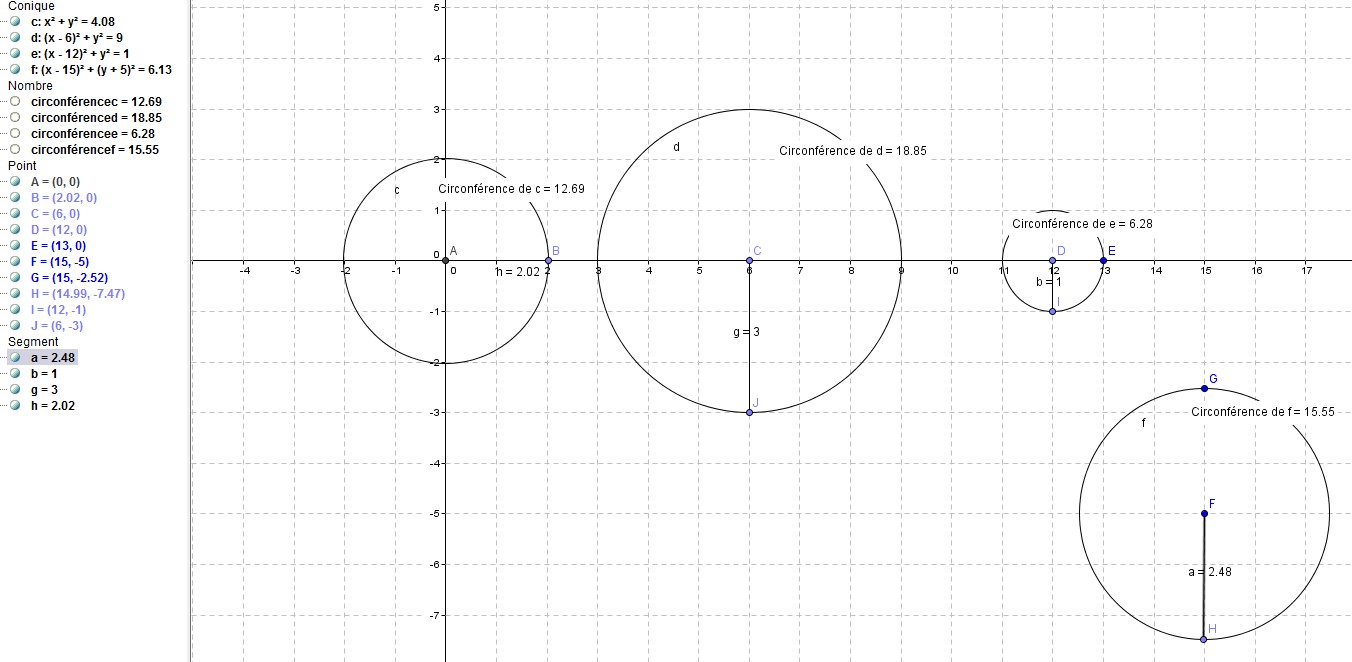 CercleCirconférenceRayonC/r112,692,026,282218,8536,28336,2816,28